PASSOVER SERVICES SCHEDULE 5775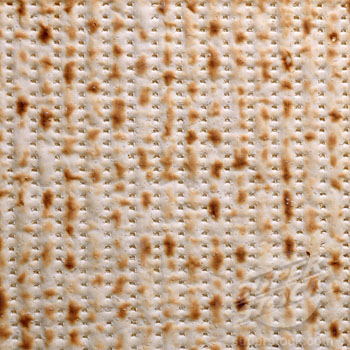 April 3-11, 2015PASSOVER YOM TOV FIRST DAYS APRIL 3rd, 4TH AND 5THErev Pesach, Friday, April 3rd, 7 a.m.  Shacharit, followed by siyyum and breakfast5 p.m. Minha, ChapelShabbat Morning April 4th and Sunday, April 5th9 a.m. SanctuaryHOL HAMOED, INTERMEDIATE DAYSMONDAY, APRIL 5TH-THURSDAY, APRIL 9TH7 a.m. Morning Minyan, Shacharit, Chapel6 p.m. Evening Minyan, Minha/Maariv, ChapelPASSOVER, YOM TOV CONCLUDING DAYSAPRIL 9th, 10th and 11th Thursday evening, April 9th , 6 p.m. Minha/Maariv ChapelFriday Morning, April 10th9 a.m., SanctuaryFriday Evening, April 10th, 6 p.m. ChapelShabbat, 8TH DAY OF PASSOVER, April 11th8:30  a.m. PLEASE NOTE CHANGE OF TIME. Services, Sanctuary, Including Yizkor service and chanting of Shiri Hashirim 9 p.m.  Maariv/Havdalah to conclude Shabbat and Pesach, Chapel